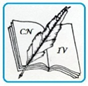 “Probleme majore ale omului din secolul XXI”CONCURS PROPUS IN CAEN 2019ORGANIZATOR: COLEGIUL NAŢIONAL „IENĂCHIŢĂ VĂCĂRESCU” TÂRGOVIŞTEPARTENERI:1) Inspectoratul Şcolar Judeţen Dâmboviţa,2) Inspectoratul de Poliţie Judeţean Dâmboviţa3) Centrul de Prevenire, Evaluare şi Consiliere Antidrog Dâmboviţa4) Agenţia  de Protecţie a Mediului Dâmboviţa5) Agenţia Naţională Împotriva Traficului de Persoane, Centrul Regional Ploieşti PREZENTAREA PROIECTULUI         	Problematica abordată în acest proiect este o realitate a zilelor noastre, iar copiii/tinerii sunt principalele victime.         	Pentru a beneficia în mod democratic de drepturi, elevii trebuie să primească o educație pentru civism. Prin activitățile de educație civică, prin voluntariat, elevii devin persoane mai educate, mai responsabile, activ-participative la viaţa socială și îşi formează un civism deschis marilor probleme ale societăţii si ale timpului nostru: consumul de droguri, trafic de persoane și protejarea mediului.         	Proiectul poate contribui la o mai bună implicare a elevilor și cadrelor didactice în prevenirea extinderii acestor fenomene, la stimularea unui comportament preventiv la elevi, a unei atitudini de toleranţă, la schimbarea de atitudine a elevilor faţă de mediul înconjurător. Prin elaborarea de materiale cu caracter preventiv, elevii se implică activ în viaţa comunităţii, conştientizează mai bine efectele negative ale fenomenelor din societatea modernă şi îşi dezvoltă spiritul de voluntariat pentru combaterea acestora la nivelul comunităţii.         	Acest proiect constituie o practică educativă pentru elevi în vederea dezvoltării autocunoaşterii, respectului de sine, comunicării, capacității de a decide în situaţii critice, de a relaţiona armonios cu ceilalți şi  pentru profesori responsabili pentru educarea tinerilor.Scopul proiectului:         	Stimularea unui comportament preventiv la elevi şi  a unei atitudini de toleranţă, transmiterea și deprinderea relațiilor de viață, individuale și sociale printr-o  mai bună implicare a elevilor si cadrelor didactice și prin efortul conjugat al întregii comunități  pentru  soluţionarea acestor  probleme specifice tinerilor secolului nostru: consum de droguri, trafic de persoane şi protejarea mediului.Obiectivele specifice ale proiectului1. Conștientizarea efectelor consumului de droguri de către cel puţin 40% din participanţi pe parcursul pregătirii materialelor pentru concurs.2. Conștientizarea fenomenului  traficului de persoane de către cel puţin 40% din participanţi pe parcursul pregătirii materialelor pentru concurs.3. Dezvoltarea  interesului pentru realizarea unui mediu echilibrat din punct de vedere  ecologic la cel puţin 25% dintre participanţi pe parcursul pregătirii materialelor pentru concurs4. Stimularea unui comportament preventiv la cel puţin 80% dintre elevii participanţi pe parcursul ultimelor sase luni de proiect .5. Favorizarea schimbului de bune practici la nivelul profesorilor din cel puţin 30 de şcoli în ultimele două luni de proiect.6. Dezvoltarea colaborării şcoală-comunitate pe perioada proiectului.Descrierea grupului ţintă căruia i se adresează proiectul       Proiectul are ca grup ţintă elevii, care vor conştientiza în timpul realizării materialelor efectele abordării unui comportament neadecvat sau a unei alegeri greşite în ceea ce priveşte consumul de droguri, traficul de persoane, şi vor adopta o atitudine civică faţă de mediu.     Proiectul are în structură secţiunile: A). Cauzele și consecințele consumului de droguri în rândul tinerilor  B). Protejarea mediului înconjurător (arii protejate, biodiversitate, deşeuri)C). Prevenirea traficului de persoane  .    Se concretizează în:I.Concurs naţional pentru elevi de materiale cu caracter informativ/preventiv, fotografie (doar pentru secţiunea B.)II.Simpozion naţional pentru profesori si elevi în cadrul căruia profesorii însoţiţi de elevi vor prezenta exemple de bună practică, ilustrând rezultate ale elevilor obţinute în urma implementării unor proiecte/acţiuni şcolare/extraşcolare şi  impactul asupra acestora.Community FORUM.III.Expoziţie cu participare internaţională  	           Lucrările elevilor (eseuri, pliante, postere, desene, linkurile cu PPT/ animaţie postate pe Youtube, fotografii) vor fi publicate într-o broșură  “Ideile tinerilor în rezolvarea  problemelor secolului XXI” (care va avea ISBN) şi vor fi postate pe un padlet https://padlet.com/zepisi_simona/concurs_2018. Lucrările profesorilor  vor fi publicate într-o culegere de „Exemple de bună practică în sprijinul activităţilor şcolare şi extraşcolare” (care va avea ISBN).       		Broşurile vor fi tipărite într-un tiraj mic şi vor rămâne la nivelul şcolii, la nivelul judeţului, al şcolilor cu mai mulţi participanţi, al partenerilor implicaţi.Varianta electronică a broşurilor va putea fi accesată pe site-ul şcolii.REGULAMENT DE DESFĂȘURARE“Probleme majore ale omului din secolul XXI”1.REGULAMENT DE PARTICIPARE                                               a)Înscrierea participanţilor şi depunerea lucrărilor se va realiza în perioada 01.02.2019-01.03.2019, prin e-mail la adresele:Elevi:1elevi1cniv@gmail.com  (materiale:eseuri, prezentări Power Point, animaţie)2elevi2cniv@gmail.com (materiale: pliante, postere)3elevi3cniv@gmail.com (materiale:desene, concurs fotografie secţiunea B)4elevi4cniv@gmail.com (concurs fotografii secţiunea B)Profesori:bune.practici.cniv@gmail.com ( pentru proiecte de activităţi şcolare şi extraşcolare, programe, acţiuni realizate la nivelul școlii)proiecte.didactice.cniv@gmail.com (pentru proiecte didactice la Consiliere şi orientare)proiecte.europene.cniv@gmail.com (pentru exemple de bune practici Comenius, Erasmus+, etc. derulate în ultimii cinci ani)Profesorii participanţi la simpozion se vor înscrie on line: https://docs.google.com/forms/d/e/1FAIpQLSeBoQ4GuRa8esbIpu2dBTJjoCjLt75Vfn12DktSCn4-ac1M8w/viewform?usp=sf_linkProfesorii participanţi la simpozion vor  trimite  un singur folder cu numele autorului, care va conține:  acordul cu regulamentul de desfăşurare (semnat şi scanat), lucrarea în Microsoft Word (dacă doresc să o publice – maxim 5 pagini), materialul de prezentare în cadrul simpozionului (ppt/film/prezi, etc.) pentru persoanele care participă direct.Pentru concurs, materialul va fi trimis de către profesorul coordonator care va face şi înscrierea on line:  https://docs.google.com/forms/d/e/1FAIpQLSdbRM3HAtZBc1xiZB0ccEbkZmPAD1Lm0KDa_6uZmNwJgh-7FA/viewform?usp=sf_linkFolderul va purta numele elevului realizator și  va conține obligatoriu: acordul cu regulamentul de desfăşurare (semnat şi scanat) şi lucrarea elevului - eseul (care trebuie conţină cel mult patru pagini şi să respecte regulile de redactare prezentate la c), afişul scanat, pliantul în format electronic, desenul/scanat, link cu  prezentarea Power Point/animaţia care vor fi postate anterior pe Youtube, fotografiile pentru concurs-secţiuneaB). De asemenea, vor posta materialul, respectiv link-ul,  pe padletul https://padlet.com/zepisi_simona/concurs_2018. La “Title” se vor menţiona: tipul de material, numele elevului/elevilor, numele profesorului coordonator, scoala, orasul şi judetul. Elevii de gimnaziu vor participa doar cu eseuri şi desene pe tematica proiectuluib. Redactarea lucrărilor profesorilor şi materialele elevilor (eseurile) trebuie să respecte cerinţele:pagină A5, portrait, margini : sus , jos – 1,5, stânga – 2cm, dreapta – textul articolului : font – Times New Roman, dimensiune – 11, aliniere – justify (stânga-dreapta), distanţa între rânduri – la un rând; se utilizează diacritice şi se respectă normele gramaticale în vigoare;paginile sunt numerotate : numărul de pagină apare în subsolul paginii (footer), font Times New roman, cu dimensiune 11, centrat;titlul articolului: font – Times New Roman, dimensiune – 11, aliniere – centrat, îngroşat (Bold), majuscule;numele autorului : font – Times New Roman, dimensiune – 9, aliniere – dreapta, îngroşat (Bold) şi înclinat (Italic); dacă articolul are mai mulţi autori, atunci numele se scriu unul sub altul, pe rânduri diferite, respectând caracteristicile menţionate;numele instituţiei autorului  : font – Times New Roman, dimensiune – 9, aliniere – dreapta, înclinat (Italic); numele instituţiei se scrie pe rândul imediat următor numelui-numelor;tabelele: se aranjează centrat pe pagină, textul cu aceleaşi caracteristici ca ale textului articolului; în situaţii speciale, textul poate fi scris cu dimensiune cel puţin 8;imaginile se aranjează centrat pe pagină; deoarece materialele vor fi tipărite în nuanțe alb/negru, pentru a obține o claritate bună a acestora ele trebuie inserate în text cu nuanțele în care vor fi tipărite;tabelele, respectiv imaginile, se numerotează în ordinea apariţiei lor şi sunt însoţite de legendă;bibliografia se introduce la sfârşitul articolului, menţionându-se, pentru fiecare lucrare bibliografică, în ordine: numele autorului, prenumele autorului, titlul lucrării, pagina/paginile unde se regăseşte informaţia (dacă este cazul), numele editurii, localitatea editurii, anul apariţiei; font – Times New Roman, dimensiune – 10.         Prezentarea Power Point va cuprinde între  10-12  slide-uri, 0 - 2 imagini cu înălţimea maximă de , pe fiecare slide.         Filmul de animaţie va dura între 3 - 6 minute şi va fi realizat cu diverse softuri la alegerea realizatorilor.              Desenele vor fi realizate în tehnică de lucru la alegere, pe format A4.              Posterele vor fi realizate cu instrumente TIC la alegere, pe format A3.              Pentru concursul de fotografie pentru secţiunea C, vor fi trimise 5 fotografii A4 pe hartie foto,  cu acelaşi obiectiv, din diverse perspective pentru a demonstra autenticitatea materialului.Menţiuni:              Prezentarea fiecărui material nu va dura mai mult de 6 minute.              Pentru participanţii din judeţ prezenţa la simpozion/Community Forum  este obligatorie. În caz contrar, nu vor primi diploma de participare.c. Cei care doresc publicarea materialelor în culegerea „Exemple de bună practică în sprijinul activităţilor şcolare şi extraşcolare”, care va  avea ISBN vor putea accesa varianta electronică de pe site-ul liceului.d. Dezbaterile se vor desfăşura în plen conform programului stabilit.e. Observaţii:     Participarea la simpozion va fi directă  pentru persoanele care au domiciliul  în jud. Dâmboviţa sau indirectă pentru persoanele care nu au domiciliul în jud. Dâmboviţa.Fiecare profesor participant direct la simpozion- Community Forum va fi însoţit de cel puţin un  elev, cu care va prezenta lucrarea (elevii vor prezenta elementele de impact ale activităţii prezentate de profesori,  asupra lor)Răspunderea pentru conţinutul şi forma articolelor aparține exclusiv autorilor.Se admit câte doi elevi pentru: pliante, afişe, prezentări Power Point, patru elevi pentru animaţie şi câte un singur elev pentru desen sau eseu, fotografie. Elevilor participanţi/câştigători li se vor acorda diplome de participare/diplome pentru premii.Un cadru didactic poate îndruma cel mult cinci lucrări pentru tot concursul şi cel mult două pentru o categorie. Îşi va asuma responsabilitatea unei  preselecţii locale a materialelor elaborate.Fiecare cadru didactic îndrumător pentru materialele de concurs, va realiza împreună cu elevii participanţi o scurta activitate de diseminare la nivelul şcolii din care provine ( cu public ţintă elevi/ profesori/părinţi/profesori, elevi, părinţi) şi va trimite procesul verbal al activităţii scanat  şi 3-5 fotografii la aceeaşi adresă unde a trimis materialul pentru concurs/simpozion până la data 20.05.2019.Se va trimite un plic (A4) timbrat şi autoadresat (pentru participanţii din alte judeţe) pentru expedierea diplomelor de participare, pe adresa “Colegiul Naţional Ienăchiţă Văcărescu” , Calea Domnească nr. 235, Târgovişte, Dâmboviţa, cu menţiunea PENTRU CONCURS. Cei care participă la concursul de fotografie, desen, poster, pliant le vor trimite în acest plic (posterele expediate vor fi micsorate A4 şi vor fi printate). În caz contrar, diplomele, vor fi trimise scanat, pe adresa de mail, a participanţilor.Nu se percepe taxă de participare.Pot fi trimise 2 lucrări/profesor  îndrumător.Rezultatele concursului nu pot fi contestate.Se admit câte doi autori la fiecare lucrare pentru simpozion.Lucrările elevilor (eseuri, pliante, postere, desene, linkurile cu PPT/ animaţie postate pe Youtube, fotografiile ) vor fi publicate într-o broșură “Ideile tinerilor în rezolvarea  problemelor secolului XXI” care va avea ISBN.         Comitetul de organizare își rezervă dreptul de a nu accepta lucrările sau pe acei candidați care nu respectă întocmai prevederile acestui regulament ( încadrarea în cerinţe : tematică,dimensiuni,condiţii de înscriere,  respectarea calendarului de înscriere şi de diseminare a rezultatelor).2.PROGRAMUL DE DESFĂŞURARE Concurs. Jurizarea lucrărilor participante. Anunţarea câştigătorilor01.03.2019-10.03.2019        Jurizarea materialelor elevilor de către o comisie formată din profesori, reprezentanţi din cadrul instituţiilor partenere. La gimnaziu se vor acorda câte trei premii şi cel puţin două menţiuni pentru eseu şi desen. La liceu se vor acorda premii pentru poster, eseu, pliant, prezentare  Power Point, animaţie, desen, fotografie, proporţional cu numărul de participanţi pe secţiune, fără a depăşi procentul de 30% din numărul total al participanţilor.        Criteriile principale de jurizare vor fi: încadrarea în cerinţe, originalitatea, creativitatea, promovarea mesajelor positive, originalitatea mesajului şi subiectului ales, acurateţea stilului, claritatea limbajului, creativitatea şi originalitatea în captarea atenţiei, sintetizarea şi  corectitudinea informaţiei.  Simpozion pentru profesori şi elevi. Community Forum06.04.20199.00   Primirea invitaților și a participanților.9.30   Deschiderea lucrărilor simpozionului.10.00 Vizionarea materialelor câştigătoare în cadrul concursului.10.30  Masa rotundă – dezbateri participanți – reprezentanți ai instituțiilor partenere.11.00-14.30 Desfășurarea lucrărilor simpozionului (vor participa profesori, elevi și părinţi).14.30-15.30  Community forum moderat de partenerii de proiect pe tema prevenirii consumului de droguri şi a traficului de persoane.15.30 -16.00 Aplicarea chestionarului de evaluare. Elaborarea concluziilor și evaluarea activității simpozionului.3. EVALUAREA – chestionare de evaluare a activității  pentu cei care participă direct.  Pentru cei care participă indirect, va fi aplicat un chestionar on line, după ce aceştia vizualizează rezultatele proiectului.4.ECHIPA DE  IMPLEMENTARE  ŞI  COORDONARE:                       Inspector activităţi extraşcolare: prof. Mosor Elena                                   Director: prof. Pîrvulescu DanaDirectori adjunct: prof. Cîrstea NicoletaCoordonator proiect: prof. Zepiși Simona ValindaCoordonatori pe secţiuni profesori/elevi: Prof. Zepiși Simona, prof. Trandafir Carmen,  prof. Vlad Cătălina, prof. Rafira Anca Mihaela, prof. State Gabriel, prof. Săvescu Cornelia, prof. Diaconu Ioana  (Colegiul Național “Ienăchiță Văcărescu”, prof. Obreja Mirela (Școala Gimnazială “Ștefan cel Mare”, nr.5 Vaslui).4.COORDONATORI PE SECŢIUNI:Elevi:- Materiale: pliante, postere: prof. Rafira Anca Mihaela- Materiale: desene/concurs fotografie : prof.  Vlad Cătălina- Materiale: eseuri,prezentări Power Point/animaţie: prof. State GabrielProfesori:- Proiecte de activităţi şcolare şi extraşcolare, programe, acţiuni realizate la nivelul școlii -Prof. Trandafir Carmen.- Proiecte didactice/elemente de impact ale proiectelor didactice implementate în cadrul orelor de Consiliere şi orientare – Modulul Calitatea stilului de viată - care au ca scop prevenirea consumului de droguri, a traficului de persoane și a degradării mediului înconjurător - Prof. Obreja Mirela- Proiecte europene (Comenius, Erasmus, etc. derulate în ultimii cinci ani)- Prof. Săvescu Cornelia- Amenajare expoziţie – prof. Diaconu Ioana5.PERSOANA  DE  CONTACT  Prof. Zepişi Simona Valinda – coordonatorul proiectului: z1005simona@yahoo.com 